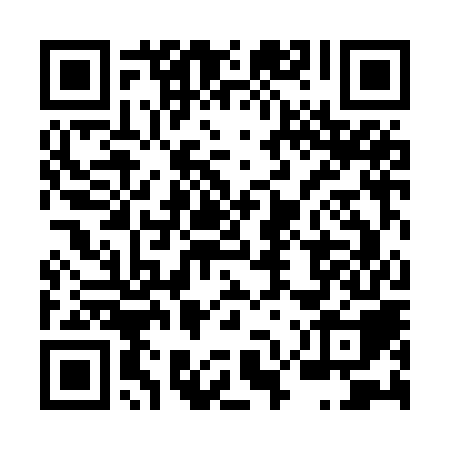 Ramadan times for Cove Cottage Area, Ohio, USAMon 11 Mar 2024 - Wed 10 Apr 2024High Latitude Method: Angle Based RulePrayer Calculation Method: Islamic Society of North AmericaAsar Calculation Method: ShafiPrayer times provided by https://www.salahtimes.comDateDayFajrSuhurSunriseDhuhrAsrIftarMaghribIsha11Mon6:276:277:421:354:537:287:288:4312Tue6:266:267:411:354:547:297:298:4413Wed6:246:247:391:344:547:307:308:4514Thu6:226:227:371:344:557:317:318:4615Fri6:216:217:361:344:567:327:328:4716Sat6:196:197:341:334:567:337:338:4917Sun6:176:177:321:334:577:357:358:5018Mon6:166:167:311:334:577:367:368:5119Tue6:146:147:291:334:587:377:378:5220Wed6:126:127:271:324:587:387:388:5321Thu6:106:107:261:324:597:397:398:5422Fri6:096:097:241:324:597:407:408:5523Sat6:076:077:231:315:007:417:418:5724Sun6:056:057:211:315:007:427:428:5825Mon6:036:037:191:315:017:437:438:5926Tue6:026:027:181:305:017:447:449:0027Wed6:006:007:161:305:027:457:459:0128Thu5:585:587:141:305:027:467:469:0229Fri5:565:567:131:305:027:477:479:0430Sat5:555:557:111:295:037:487:489:0531Sun5:535:537:091:295:037:497:499:061Mon5:515:517:081:295:047:507:509:072Tue5:495:497:061:285:047:517:519:083Wed5:475:477:041:285:057:527:529:104Thu5:465:467:031:285:057:537:539:115Fri5:445:447:011:275:057:547:549:126Sat5:425:427:001:275:067:557:559:137Sun5:405:406:581:275:067:567:569:158Mon5:385:386:561:275:067:587:589:169Tue5:365:366:551:265:077:597:599:1710Wed5:355:356:531:265:078:008:009:18